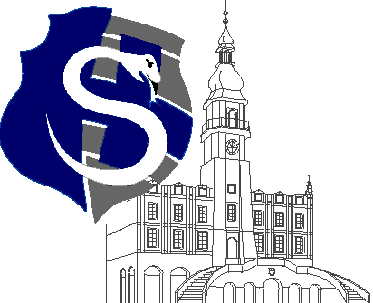 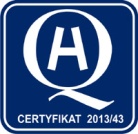 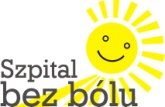 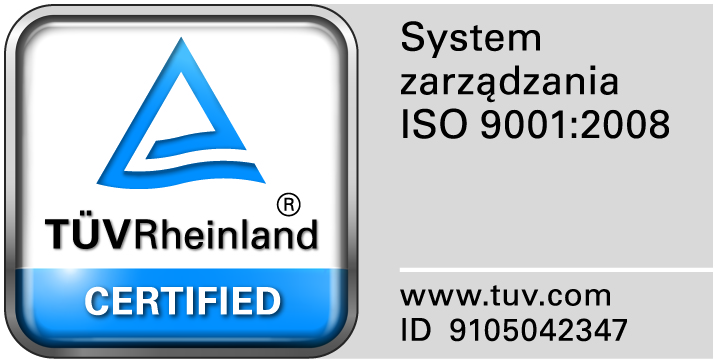 					                                                                                                                  									Zamość 2018-04-23	Do  Wszystkich WykonawcówDot: Przetargu nieograniczonego nr 4/PN/18  Dostawa sprzętu medycznego jednorazowego użytkuWYJAŚNIENIA ZWIĄZANE Z TREŚCIĄ SIWZDziałając zgodnie z art. 38 ust. 2 ustawy Prawo zamówień publicznych ( Dz. U. z 2017 r. poz. 1579), w związku z pytaniami  dotyczącymi treści Specyfikacji Istotnych Warunków Zamówienia – Zamawiający przesyła treść pytań nadesłanych do w/w postępowania wraz z odpowiedziami.Pytanie 1 Zadanie nr 22Czy Zamawiający wyrazi zgodę na zaoferowanie w pozycji 4 igły do znieczuleń podpajęczynówkowych (Pencil Point) o wymiarze 25G/120mm z prowadnicą w zestawie?Odpowiedź: Dopuszczamy.  									Pytanie 2 Zadanie 1, poz.6Prosimy o wydzielenie poz.6 do osobnego pakietu, gdyż takie rozwiązanie pozwoli innym firmom , specjalizujący się w danym asortymencie, na złożenie konkurencyjnej oferty, a tym samym umożliwi Zamawiającemu wybór z pośród najkorzystniejszych ofert, jak i osiągnięcie niższych cen oraz racjonalne gospodarowanie finansami publicznymi.Odpowiedź: Zgodnie z SIWZPytanie 3 Pakiet 2,poz.1Czy zamawiający dopuści przyrząd do przetaczania płynów bez dodatkowego zaczepu na dren?Odpowiedź: Zgodnie z siwz.Pytanie 4 Pakiet 2,poz.1Czy zamawiający wymaga zaoferowania przyrządu do przetaczania płynów bez ftalanów z informacją na etykiecie w formie symbolu (normy zharmonizowanej ) potwierdzającą brak zawartości ftalanów? Odpowiedź: Dopuszczamy.Pytanie 5 Pakiet 2,poz.1Czy zamawiający wymaga informacji na opakowaniu potwierdzających brak zawartości latexu oraz PHT, DEHP,BBP i DBP w postaci symbolu?Odpowiedź: Dopuszczamy.Pytanie 6 Pakiet 2,poz.1Czy zamawiający wymaga instrukcji użytkowania przyrządu TS w postaci piktogramów?Odpowiedź: Dopuszczamy.Pytanie 7 Pakiet 2,poz.1Czy zamawiający wymaga informacji na opakowaniu indywidualnym o metodzie sterylizacji, nr. Lot, dacie produkcji, terminu ważności oraz informacje o producencie?Odpowiedź: Dopuszczamy.Pytanie 8 Pakiet 2,poz.2Czy zamawiający wymaga zaoferowania przyrządu do przetaczania krwi bez ftalanów z informacją na etykiecie w formie symbolu (normy zharmonizowanej ) potwierdzającą brak zawartości ftalanów? Odpowiedź: Dopuszczamy.Pytanie 9 Pakiet 2,poz.2Czy zamawiający wymaga informacji na opakowaniu potwierdzających brak zawartości latexu oraz PHT, DEHP,BBP i DBP w postaci symbolu?Odpowiedź: Dopuszczamy.Pytanie 10 Pakiet 2,poz.2Czy zamawiający wymaga instrukcji użytkowania przyrządu TS w postaci piktogramów?Odpowiedź: Dopuszczamy.Pytanie 11 Pakiet 2,poz.2Czy zamawiający wymaga informacji na opakowaniu indywidualnym o metodzie sterylizacji, nr. Lot, dacie produkcji, terminu ważności oraz informacje o producencie?Odpowiedź: Dopuszczamy.Pytanie 12 Pakiet 2,poz.1 i poz.2Wnosimy o wydzielenie z Pakietu nr 2 pozycji nr 1 i poz.2 oraz utworzenie oddzielnego pakietu np. 2A. Wydzielenie w/w pozycji umożliwi złożenie ofert większej liczbie oferentów dzięki czemu Zamawiający uzyska znacznie korzystniejsze ceny w przedmiotowym postępowaniu.Odpowiedź: Zgodnie z siwz.Pytanie 13 Pakiet 2, poz.3Czy Zamawiający dopuści IS bez ftalanów, bursztynowy, jałowy, niepirogenny, nietoksyczny, grawitacyjny, z ostra igłą biorcza dwukanałową - odpowietrznik z filtrem przeciwbakteryjnym zamykany niebieską klapką - przezroczysta komora kroplowa 20 kropli = 1 ml+/-0,1 ml, wielkość komory ok.. 5,5 z filtrem filtr płynu o wielkości oczek 15µm, rolkowy regulator przepływu - łącznik LUER-LOCK z osłonką - opakowanie jednostkowe typu blister papier -folia - sterylizowany tlenkiem etylenu, długość drenu 150 cm?Odpowiedź: Zgodnie z siwzPytanie 14 Pakiet 2, poz.3Proszę o dopuszczenie przyrządów do przetaczania płynów bursztynowy z komorą kroplową wykonaną z medycznego PVC. Zamawiający w SIWZ nie stawia wymogu aby przyrządy były w całości wolne od PCV, dopuszcza przyrządy w których dren wykonany jest z PVC, co stanowi zaprzeczenie logicznym przesłankom zastosowania wymogu tylko komory bez PVC.Odpowiedź: Zgodnie z siwzPytanie 15 Pakiet 2, poz.3Czy zamawiający wymaga zaoferowania przyrządu do przetaczania płynów infuzyjnych bez ftalanów z informacją na etykiecie w formie symbolu (normy zharmonizowanej ) potwierdzającą brak zawartości ftalanów? Odpowiedź: DopuszczamyPytanie 16 Pakiet 2, poz.3Czy Zamawiający dopuści przyrząd do przetaczania płynów infuzyjnych bez dodatkowego zaczepu na zacisku rolkowym?Odpowiedź: Zgodnie z siwz.Pytanie 17 Pakiet 2, poz.3Czy Zamawiający dopuści przyrządy bez nazwy występującej bezpośrednio na przyrządzie? Takie rozwiązanie nie ma wpływu na jakość produktu oraz jego cechy użytkowe. Prosimy aby zamawiający dopuścił przyrządy bez nazwy występującej bezpośrednio na przyrządzie. Takie rozwiązanie nie ma wpływu na jakość produktu oraz jego cechy użytkowe. Natomiast pełną identyfikację zapewnia oznakowanie na opakowaniu indywidualnym, opakowanie posiada nazwę producenta, podstawowe dane techniczne przyrządu oraz poglądowa (obrazkowa) instrukcja użycia.Odpowiedź: Zgodnie z siwzPytanie 18 Zadanie 3, poz.1-12,15Czy zamawiający wydzieli poz.1-12,15 do osobnego pakietu, takie rozwiązanie pozwoli innym firmom , specjalizujący się w danym asortymencie, na złożenie konkurencyjnej oferty, a tym samym umożliwi Zamawiającemu na osiągnięcie oszczędności i wymiernych korzyści finansowych?Odpowiedź: Zgodnie z siwzPytanie 19 Zadanie 3, poz. 1,2Czy zamawiający dopuści maskę chirurgiczną spełniającą normę PN-EN 14683 w zakresie filtracji BFE 98% aerozoli biologicznych?Odpowiedź: DopuszczamyPytanie 20 Zadanie 3, poz. 1,2Czy zamawiający dopuści maskę która spełnia wymogi w odniesieniu do dyrektywy 93/42/EWG?Odpowiedź: DopuszczamyPytanie 21 Zadanie 3, poz. 1,2Czy zamawiający dopuści wycenę za opakowane 50 szt. z przeliczeniu, pakowaną w kartoniku w formie podajnika?Odpowiedź: Dopuszczamy z odpowiednim przeliczeniem.Pytanie 22 Zadanie 3, poz. 1,2Czy zamawiający dopuści maskę trójwarstwową, wysokobarierową, odpowiednio do wymagań pozycji na gumkę lub troki, posiada sztywnik na nos pomiędzy warstwami włókniny, w kolorze zielonym, o gramaturze min.25 g/m2?Odpowiedź: W poz. 1- nie dopuszczamy , w pozycji 2- dopuszczamy.Pytanie 23 Zadanie 3 , poz.3Czy zamawiający dopuści czepek typu beret, niesterylny, wykonany z włókniny o gramaturze 16 g/m2, w kolorze zielonym?Odpowiedź: Dopuszczamy  gramaturę 16 g/m2.Pytanie 24 Zadanie 3 , poz.3Czy zamawiający dopuści wycenę za opakowanie 100 szt. z przeliczeniem ilości?Odpowiedź: TAKPytanie 25 Zadanie 3 , poz.3Czy zamawiający dopuści czepek w rozmiarze uniwersalnym, o wymiarach : w stanie luźnym: średnica wewnętrzna 16 cm, średnica zewnętrzna 30 cm ± 1 cm ; długość gumki po rozciągnięciu czepka – 50-53 cm ?Odpowiedź: TAKPytanie 26 Zadanie 3, poz.4Czy zamawiający dopuści wycenę za opakowanie 100 szt. z przeliczeniem ilości?Odpowiedź: TAKPytanie 27 Zadanie 3, poz.5Czy zamawiający dopuści fartuch ochronny podfoliowany, ze ściągaczem dzianinowym o szerokości 5 cm, wiązany z boku i na szyi , wykonany z polipropylenu o gramaturze 30 g/m2 + polietylen PE, w kolorze białym, o długości 115 cm, pakowane po 10 szt. w opakowaniu -100 szt. w kartonie, Oznakowanie CE zgodnie z EU Dyrektywą dla wyrobów medycznych 93/42/EEC, klasa 1, niesterylna?Odpowiedź: Zgodnie z siwz.Pytanie 28 Zadanie 3 , poz.6,poz7Czy zamawiający dopuści fartuch w rozmiarze uniwersalnym?Odpowiedź: TAKPytanie 29 Zadanie 3 , poz.6,poz7Czy zamawiający dopuści wycenę za opakowanie 10 szt. z przeliczeniem ilości?Odpowiedź: NiePytanie 30 Zadanie 3 , poz.6,poz7Czy zamawiający dopuści fartuch włókninowy, z rozcięciem w tylnej części, poły do zakładania z tyłu na plecach, wiązany w talii, w kolorze zielonym, o gramaturze 20 g/m2, długi rękaw, zakończony mankietem z bawełnianym ściągaczem o długości 5,5 cm, wiązany z tyłu w talii, niesterylny?Odpowiedź: TAKPytanie 31 Zadanie 3 , poz.9Czy zamawiający dopuści wycenę za opakowanie 100 szt. z przeliczeniem ilości?Odpowiedź: NIEPytanie 32 Zadanie 3. Poz.10Czy zamawiający dopuści prześcieradło jednorazowe o wymiarze 210 cm x 130 cm, z włókniny polipropylenowej o gramaturze 22 g/m2?Odpowiedź: TAKPytanie 33 Zadanie 3, poz.11Czy zamawiający dopuści podkład na rolce , gofrowany, wykonany z warstwy celulozy i folii, o szerokości 50 cm x długość rolki 50 mb , perforacja co 50 cm, celuloza o gramaturze – 1 x 18 g/m2 , natomiast folia PE - grubość 1 x 0,015-0,017 mm ?Odpowiedź: TAKPytanie 34 Zadanie 3, poz.11Czy zamawiający dopuści podkład o wymiarach 50 cm x 40 m , z perforacją co 50 cm, wykonany z warstwy bibuły i folii, nieprzemakalny, o gramaturze 54 g/m2?Odpowiedź: NIEPytanie 35 Zadanie 3, poz.12Czy zamawiający dopuści wycenę za opakowanie 1000 szt. z przeliczeniem ilości?Odpowiedź: NIEPytanie 36 Zadanie 3, poz.15Czy zamawiający wymaga koszulę dla pacjenta z krótkim rękawem, niebieska, SMS 35g/m², wiązana w pasie i przy szyi, rozmiar uniwersalny, wykonana z materiału: 100% SMS w kolorze niebieskim, o długości 110 cm i szerokości 140 cm?Odpowiedź: DopuszczamyPytanie 37 Zadanie 10, poz.1Czy zamawiający dopuści jednorazowy worek do dobowej zbiórki moczu z bezzwrotnym zaworem T i łącznikiem schodkowym, długość drenu 90 cm, sterylizowany tlenkiem etylenu, wykonany z medycznego PCV, opakowanie indywidualne – foliowe, zbiorczo pakowany po 10 szt., tylna ścianka worka mleczna ułatwiająca odczytanie pomiaru, skala co 100 ml?Odpowiedź: Zgodnie z siwz.Pytanie 38 Zadanie 10, poz.1Czy zamawiający dopuści wycenę za opakowanie zbiorcze 10 szt. z przeliczeniem ilości, każdy worek pakowany indywidualnie?Odpowiedź: TAKPytanie 39 Zadanie 10, poz.2Czy zamawiający dopuści wycenę za opakowanie zbiorcze 100 szt. z przeliczeniem ilości?Odpowiedź: TAK Pytanie 40 Zadanie 10, poz.1-2,4,8,9Prosimy o wydzielenie poz. 1-2,4,8,9 do osobnego pakietu, gdyż takie rozwiązanie pozwoli innym firmom , specjalizujący się w danym asortymencie, na złożenie konkurencyjnej oferty, a tym samym umożliwi Zamawiającemu wybór z pośród najkorzystniejszych ofert, jak i osiągnięcie niższych cen oraz racjonalne gospodarowanie finansami publicznymi.Odpowiedź: Zgodnie z siwz.Pytanie 41 Zadanie 11, poz.1,2Czy zamawiający dopuści wycenę za opakowanie zbiorcze 100 szt. z przeliczeniem ilości i zaokrągleniem w górę do pełnych opakowań?Odpowiedź: NIEPytanie 42 Zadanie 11, poz.4Czy zamawiający dopuści wycenę za opakowanie zbiorcze 75 szt. z przeliczeniem ilości i zaokrągleniem w górę do pełnych opakowań?Odpowiedź: TAKPytanie 43 Zadanie 11, poz.16Czy zamawiający dopuści aby rozmiar oraz kształt ostrza widoczny był również na opakowaniu zbiorczym (100 szt) –opakowanie zbiorcze : kartonik z dyspenserem – kształt ostrza na opak. zbiorczym przedstawiony w formie piktogramu, jednocześnie rozmiar podany na opakowaniu jednostkowym w formie aluminiowego blistra i dodatkowo wygrawerowany na ostrzu, aluminiowe opakowanie jednostkowe umożliwia również szybką i łatwą identyfikację kształtu ostrza- widoczny odcisk kształtu (kształt ostrza jest ściśle powiązany z rozmiarem)?Odpowiedź: TAKPytanie 44 Zadanie 11, poz.20Czy zamawiający dopuści wycenę za opakowanie 40 szt. z przeliczeniem ilości i zaokrągleniem w górę do pełnych opakowań?Odpowiedź: NIEPytanie 45 Zadanie 11, poz.1-2,4-5,15-17,20,22Czy Zamawiający z uwagi na niejednolity charakter produktów zawartych w pakiecie 11 wydzieli pozycje: 1-2,4-5,15-17,20,22 i utworzy z nich odrębny pakiet/zadanie. Zamawiający umożliwi w ten sposób na złożenie konkurencyjnej oferty firmom biorącym udział w niniejszym postępowaniu, a tym samym będzie miał wybór z pośród najkorzystniejszych ofert, jak i możliwość osiągnięcia niższych cen.Odpowiedź: Zgodnie z siwz.Pytanie 46 Zadanie 15, poz.7Prosimy o wydzielenie poz.7 do osobnego pakietu, gdyż takie rozwiązanie pozwoli innym firmom , specjalizujący się w danym asortymencie, na złożenie konkurencyjnej oferty, a tym samym umożliwi Zamawiającemu wybór z pośród najkorzystniejszych ofert, jak i osiągnięcie niższych cen oraz racjonalne gospodarowanie finansami publicznymi.Odpowiedź: Zgodnie z siwz.Pytanie 47 Zadanie 15, poz.7Prosimy Zamawiającego o dopuszczenie wyceny za opakowanie 100 szt. z przeliczeniem ilości z zaokrągleniem w górę do pełnych opakowań.Odpowiedź: TAK.Pytanie 48 dotyczy pełnomocnictwaW związku z pojawieniem się wątpliwości dotyczących zakresu pełnomocnictwa w ww postępowaniu, zwracamy się z prośbą do Zamawiającego o potwierdzenie, że wystarczające dla Zamawiającego będzie złożenie pełnomocnictwa w oryginale, podpisanego przez osobę umocowaną do zaciągania zobowiązań i składania oświadczeń woli- potwierdzone stosownym dokumentem, w którym wskazana osoba umocowana jest do przygotowania , podpisania oferty przetargowej, wnoszenia odwołań, a także przyłączania się do postępowań wszczętych na skutek wykorzystania środków ochrony prawnej przez innych wykonawców oraz podpisywania dokumentów za zgodność z oryginałem.Odpowiedź: Wyrażamy zgodę.  							Pytanie 49 Dotyczy § 7 ust. 4 wzoru umowyW w/w ustępie Zamawiający może obciążyć Wykonawcę karą umowną w wysokości 10 %  wartości umowy w przypadku jej rozwiązania z przyczyn leżących po stronie Wykonawcy.Naszym zdaniem , kary umowne winny być naliczane od wartości netto niezrealizowanej części umowy podobnie jak odsetki za zwłokę w płatnościach naliczane są od wartości niezapłaconych faktur w terminie a nie od wartości wszystkich wystawionych faktur. Taki zapis sprawia że strony umowy nie są równoprawne.Prosimy zatem aby kary umowne naliczane były tylko od wartości nie wykonanego świadczenia ( czyli umowy). Odpowiedź: Zgodnie z siwz.Pytanie 50  W związku ze zmianą podstaw wykluczenia Wykonawcy z postępowania o udzielenie zamówienia publicznego, stosownie do  art.96 ustawy Prawo zamówień publicznych oraz  4 ust 1 rozporządzenia Ministra Rozwoju w sprawie protokołu postępowania o udzielenie zamówienia publicznego, zwracamy się z prośbą o przekazanie danych figurujących w pkt.4 protokołu tj. danych dotyczących osób wykonujących czynności w postępowaniu o udzielenie zamówienia.Odpowiedź:  Osoby wykonujące czynności w postępowaniu o udzielenie zamówienia:Kierownik zamawiającego: mgr inż. Mariusz Paszko – Prezes ZarząduKomisja w składzie:Mariusz Maluga – Przewodniczącymgr inż. Dorota Wydmińska – Z-ca PrzewodniczącegoElżbieta Bartnik    - sekretarzmgr inż. Renata Król  - członek5.  mgr Anna Gieleta       - członekPytanie 51   dotyczy zadania nr 5 poz. 1 Czy zamawiający dopuści sterylny zestaw do artroskopii braku, zgodny z normą EN 13795, o składzie:Serweta chirurgiczna do operacji barku w pozycji półsiedzącej (Beach Chair) o wym. 400x 240cm, posiadająca samouszczelniający się otwór o wym. 10x10cm,oraz zintegrowane taśmy samoprzylepne. Serweta wyposażona jest w worek do przechwytywania płynów z możliwością podłączenia drenu I dwa organizatory przewodów typu RZEP   400x240 -1Serweta chirurgiczna (wykonana z przeźroczystej folii PE) o wym. 152x193cm z samoprzylepnym wycięciem U o wym. 15x61cm -1Osłona na kończynę 22x75 -1Taśmy samoprzylepne 9x49 -2Ręczniki chłonne 18x25 -4Wzmocniona osłona na stolik MAYO 79x145 -1Wzmocniona serweta na stolik (owinięcie zestawu) 150x190 -1Odpowiedź: NIEPytanie 52 dotyczy zadania nr 6 poz. 1 Czy zamawiający dopuści sterylny zestaw do artroskopii kolana, zgodny z normą EN 13795, o składzie:Serweta chirurgiczna do zabiegu w okolicach stawu kolanowego o wymiarach 230x320cm, posiadająca dwa samouszczelniające otwory z neoprene o średnicy 7 cm i 5 cm , z możliwością zamocowania drenów. Serweta jest wyposażona w torbę do przechwytywania płynów z możliwością podłączenia drenu 230x320 – 1Serweta na stolik 150x190 – 1Osłona na na kończynę 22x75 -1Taśmy samoprzylepne 9x49 -2Ręczniki chłonne 18x25 -4Osłona na stolik MAYO 79x145 -1Osłona na stolik (owinięcie zestawu) 150x190 -1Odpowiedź: NIEPytanie 53 dotyczy zadania nr 7 poz. 1Czy zamawiający dopuści sterylny zestaw do operacji stawu biodrowego, zgodny z normą EN 13795, o składzie:Serweta chirurgiczna z taśmą samoprzylepną o wymiarach 300x175 cm, wzmocniona w strefie krytycznej ( dodatkowa warstwa chłonna) I wyposażona w organizatory przewodów 300x175 – 1Serweta chirurgiczna dolna o wymiarach 200x260cm z wycięciem “U” o wymiarach 7 x 102cm wzmocniona (dodatkowa warstwa chłonna) w strefie krytycznej 200x260 – 1Serweta chirurgiczna75x90- 1Serweta na stolik 150x190 – 1Osłona na na kończynę 32x120 -1Taśmy samoprzylepne 9x49 -2Ręczniki chłonne 18x25 -4Osłona na stolik MAYO 79x145 -1Wzmocniona serweta  na stolik (owinięcie zestawu) 150x190- 1Odpowiedź:NIEPytanie 54 dotyczy zadania nr 8 poz. 1Czy zamawiający dopuści sterylny zestaw do zabiegów w obrębie jamy brzusznej, zgodny z normą EN 13795, o składzie:Serweta górna z taśma samoprzylepną-240x150 – 1Serwety boczne z taśma samoprzylepną-90x75 – 2Serweta dolna z taśma samoprzylepną-175x175 – 1Taśma samoprzylepna 9x49 -1Ręczniki chłonne 18x25 -4Osłona na stolik MAYO 79x145 -1Osłona na stolik (owinięcie zestawu) 140x190 -1Odpowiedź: NIEPytanie 55 dotyczy zadania nr 9 poz. 1Czy zamawiający dopuści sterylny zestaw do zabiegów ginekologicznych, zgodny z normą EN 13795, o składzie:Serweta chirurgiczna do zabiegów ginekologicznych o wymiarach   150x235cm,zintegrowana z ekranem anestezjologicznym i nogawicami, posiada otwór     w okolicach krocza150x235 – 12.	Serweta chirurgiczna samoprzylepna 50x50- 13.	Serwety chirurgiczne – 75x90-24.	Taśmy samoprzylepne 9x49 -27.	Ręczniki chłonne 18x25 -48.	Serweta  na stolik (owinięcie zestawu) 150x190- 1Odpowiedź: NIEPytanie 56  Zadanie nr 5, poz. 1:Czy Zamawiający wyrazi zgodę na zaoferowanie obłożenia operacyjnego do artroskopii barku o następującym składzie:Odpowiedź: NIEPytanie 57 Zadanie nr 6, poz. 1:Czy Zamawiający wyrazi zgodę na zaoferowanie obłożenia operacyjnego do artroskopii kolana o składzie: serweta na stolik narzędziowy150x190cm, obłożenie stolika Mayo, serweta dodatkowa 150x90cm, serweta do artroskopii  z workiem na płyn (320x240cm), osłona na kończynę 75x37cm, taśmy samoprzylepne 2szt., serweta samoprzylepna 75x90cm, ręczniczki celulozowe - 2 szt., osłona na przewody 15x250cm – 1szt., dren odprowadzający?Odpowiedź: TAKPytanie 58 Zadanie nr 7, poz. 1: Czy Zamawiający wyrazi zgodę na zaoferowanie obłożenia operacyjnego do zabiegów w obrębie stawu biodrowego o składzie: Odpowiedź: NIEPytanie 59 Zadanie nr 8, poz. 1: Czy Zamawiający wyrazi zgodę na zaoferowanie obłożenia do zabiegów w obrębie jamy brzusznej o składzie: Zestaw dodatkowo z kieszenią lepną.Odpowiedź: NIEPytanie 60 Zadanie nr 9, poz. 1:Czy zamawiający wyrazi zgodę na zaoferowanie obłożenia do zabiegów ginekologicznych dolnych o składzie: Odpowiedź: TAKPytanie 61 Zadanie nr 16, poz. 13-17:Czy Zamawiający wyrazi zgodę na wyłączenie niniejszych pozycji do osobnego pakietu? Wyłączenie dałoby możliwość złożenia bardziej konkurencyjnych ofert, co jest korzystne dla Zamawiającego i spowoduje obniżenie kosztów produktów.Odpowiedź: Zgodnie z siwz.Pytanie 62 Zadanie 16, poz. 8-12:Czy Zamawiający ma na myśli papier krepowany naprzemiennie pakowany?Odpowiedź: TAKPytanie 63 Zadanie 16, poz. 1-7:Czy Zamawiający dopuści rękawy papierowo-foliowe o przenikaniu powietrza 11,40 µm/Pa*s, rozciąganiu liniowym na sucho w kierunku walcowania: 7,2 kN/m, w kierunku poprzecznym: 3,8 kN/m oraz temperaturze zgrzewu 180-220ºC?Odpowiedź: Zgodnie z siwz.Pytanie 64 Zadanie 16, poz. 8-12:Czy Zamawiający dopuści papier krepowy o zawartości siarczanów 0,034%?Odpowiedź: Zgodnie z siwz.Pytanie 65 Dot. wzoru umowy: 	Czy Zamawiający poprzez określenie terminów w umowie rozumie dni robocze czy kalendarzowe? Jeżeli robocze, to czy przez termin dni robocze rozumie pod tym pojęciem dni od poniedziałku do piątku za wyjątkiem dni ustawowo wolnych od pracy?Odpowiedź: Zapis w projekcie umowy  §  4 pkt. 2Pytanie 66 Dot. wzoru umowyCzy Zamawiający mógłby określić jaki procent ilości wyrobów określonych w SIWZ zostanie przez Zamawiającego na pewno zamówiony?Odpowiedź: Zgodnie z siwz  rozdziale III pkt. 7  „podane ilości są ilościami szacunkowymi i mogą ulec zmniejszeniu o 10% w zależności od potrzeb Zamawiającego”. Pytanie 67 Dot. wzoru umowyCzy Zamawiający zgadza się zapisać możliwość zmiany cen w przypadku przekraczającej 3% zmiany średniego kursu NBP walut EUR lub USD w stosunku do kursu z dnia zawarcia umowy oraz w przypadku gdy suma miesięcznych wskaźników cen i usług konsumpcyjnych opublikowanych przez Prezesa GUS za okres od dnia zawarcia umowy przekroczy 3%?Odpowiedź: NIEPytanie 68 Dot. wzoru umowyCzy Zamawiający wyrazi zgodę aby kara umowna za rozwiązanie umowy z przyczyn lezących po stronie Wykonawcy naliczana była od niezrealizowanej części umowy brutto?Odpowiedź: Zgodnie z siwz.	Pytanie 69  Zadanie nr 4:Poz. 1 – Czy można zaoferować sterylną folię operacyjną w rozmiarach: powierzchnia całkowita 12x22cm, powierzchnia przylepna 12x17cm? Odpowiedź: Zgodnie z siwzPoz. 2 - Czy można zaoferować sterylną folię operacyjną w rozmiarach: powierzchnia całkowita  30x27cm, powierzchnia przylepna 30x20cm? Odpowiedź: Zgodnie z siwzPoz. 3 - Czy można zaoferować sterylną folię operacyjną w rozmiarach: powierzchnia całkowita  40x42cm, powierzchnia przylepna  40x35cm?Odpowiedź: Zgodnie z siwzPoz. 4 - Czy można zaoferować sterylną folię operacyjną w rozmiarach: powierzchnia całkowita  45x50cm, powierzchnia przylepna  45x57cm?Odpowiedź: Zgodnie z siwzPytanie 70  dotyczy: 4/PN/18, Pakiet 10, pozycja 19Czy Zamawiający dopuści cewnik dwuświatłowy, poliuretanowy, wykonany z biokompatybilnego materiału zapobiegającego zwężaniu naczyń, budowa cewnika zmniejsza ryzyko adhezji bocznej do ściany naczynia, odporny na zginanie bez bocznych otworów, z końcówką schodkową, z przyjaznymi dla pacjenta zakrzywionymi przedłużaczami, ze wsuniętymi mandrynami, cewnik o przekroju 14FR i długościach: 17 cm, 20 cm z nadrukiem objętości wypełnienia na ramionach sterylizowany tlenkiem etylenu, nieprzepuszczalny dla promieni rentgenowskich, zestaw apirogenny kompletny do implantacji w skład którego wchodzi: igła z końcówką echogeniczną, rozmiar 18 G x 7 cm, długi prowadnik z rdzeniem z nitinolu i końcówką typu J, wymiary 0,035 cala x 70 cm, strzykawka 10 ml z tłokiem, miniskalpel, rozszerzacz, rozmiar 12 FR x 14 cm, rozszerzacz hydrofilowy, rozmiar 16 FR x 15 cm, łącznik prowadzący typu Y, nasadki iniekcyjne, umocowanie cewnika warstwą przylepną, opatrunki, skrzydełko mocujące cewnik (na szwy) oraz mandryny ułatwiające założenie cewnika?Odpowiedź: Zgodnie z siwz.Pytanie 71Czy Zamawiający wyrazi zgodę na wydzielenie pozycji 19 z pakietu 10 i stworzy osobny pakiet dla tych pozycji?  Odpowiedź: Zgodnie z siwz.							Pytanie 72  Pakiet 10 poz. 24 Czy zamawiający wymaga aby rurki intubacyjne posiadały wyraźne oznaczenie w postaci czarnego grubego oringu wokół rurki (grubość znacznika intubacji minimum 2 cm) umożliwiające określenie lokalizacji rurki względem laryngoskopu?. Pozostałe wymagania zgodnie z SIWZ.Odpowiedź: DopuszczamyPytanie 73  Pakiet 12 poz. 2 Czy Zamawiający oczekuje zaoferowania łącznika kątowego  z PVC o gładkim świetle typu martwa przestrzeń posiadający spiralne wzmocnienie ścian zapobiegające zamknięciu światła przy wyginaniu lub skręcaniu wyposażony w podwójnie obrotowy łącznik kątowy z zatyczką do odsysania i bronchoskopii o długości 10 cm, złącze 15M – złącze pacjenta 22M/15F, sterylny? Łącznik taki stosowany jest obecnie w Państwa szpitalu.Odpowiedź: TAKPytanie 74  Pakiet 12 poz. 7 Czy Zamawiający oczekuje zaoferowania zestawu do nebulizacji o konstrukcji anty przelewowej z wężykiem o długości 2,1m, o przekroju gwiazdkowym, zapewniającym pewny przepływ nawet przy zagięciu?Odpowiedź: TAKPytanie 75  Pakiet 12 poz. 12 Czy cewniki mają posiadać barwne i numeryczne oznaczenie rozmiaru na cewniku oraz fabrycznie nadrukowany rozmiar na opakowaniu w celu pełnej identyfikacji używanego cewnika nawet bez opakowania jednostkowego?  Odpowiedź: TAKElement składowyIlosćWymiary (cm)serweta z otworem elastycznym i workiem z kształtką do zbierania płynów1320x240pokrowiec na kończynę górną pacjenta175x37serweta pod kończynę z przylepcem190x75taśma medyczna250x9serweta na stół instrum.1190x150serweta na stolik Mayo1145x80serwetki do rąk440x20Element składowySzt.Rozmiar (cm)Rozmiar wycięcia (cm)serweta dwuwarstwowa z wycięciem w kształcie U i przylepcem1260x240100x20serweta dwuwarstwowa  z przylepcem1240x150serweta dwuwarstwowa190x75serweta z włók. polipropylenowej o gramaturze 35 g/m23250x160pokrowiec na nogę1120x37kieszeń na płyny z kształtką240x30taśma medyczna750x9serweta na stół instrum.1190x150serweta na stolik Mayo1145x80serwetki do rąk z włók. kompresowej240x20Element składowySzt.Rozmiar (cm)serweta dwuwarstwowa z przylepcem1240x150serweta dwuwarstwowa z przylepcem1180x170serweta z przylepcem 290x75taśma medyczna150x9serweta na stół instrum.1190x150serweta na stolik Mayo1145x80serwetki do rąk z włók. kompresowej240x20Element składowySzt.Rozmiar (cm)Wielkość otworów (cm)serweta trzywarstwowa z otworem w kształcie prostokąta i zintegrowanymi nogawicami, taśma przylepna w części brzusznej1245x18015x10serweta dwuwarstwowa 
przeznaczona pod pośladki190x75taśma medyczna250x9serweta na stół instrum.1190x150serweta na stolik Mayo1145x80serwetki do rąk z włók. kompresowej440x20